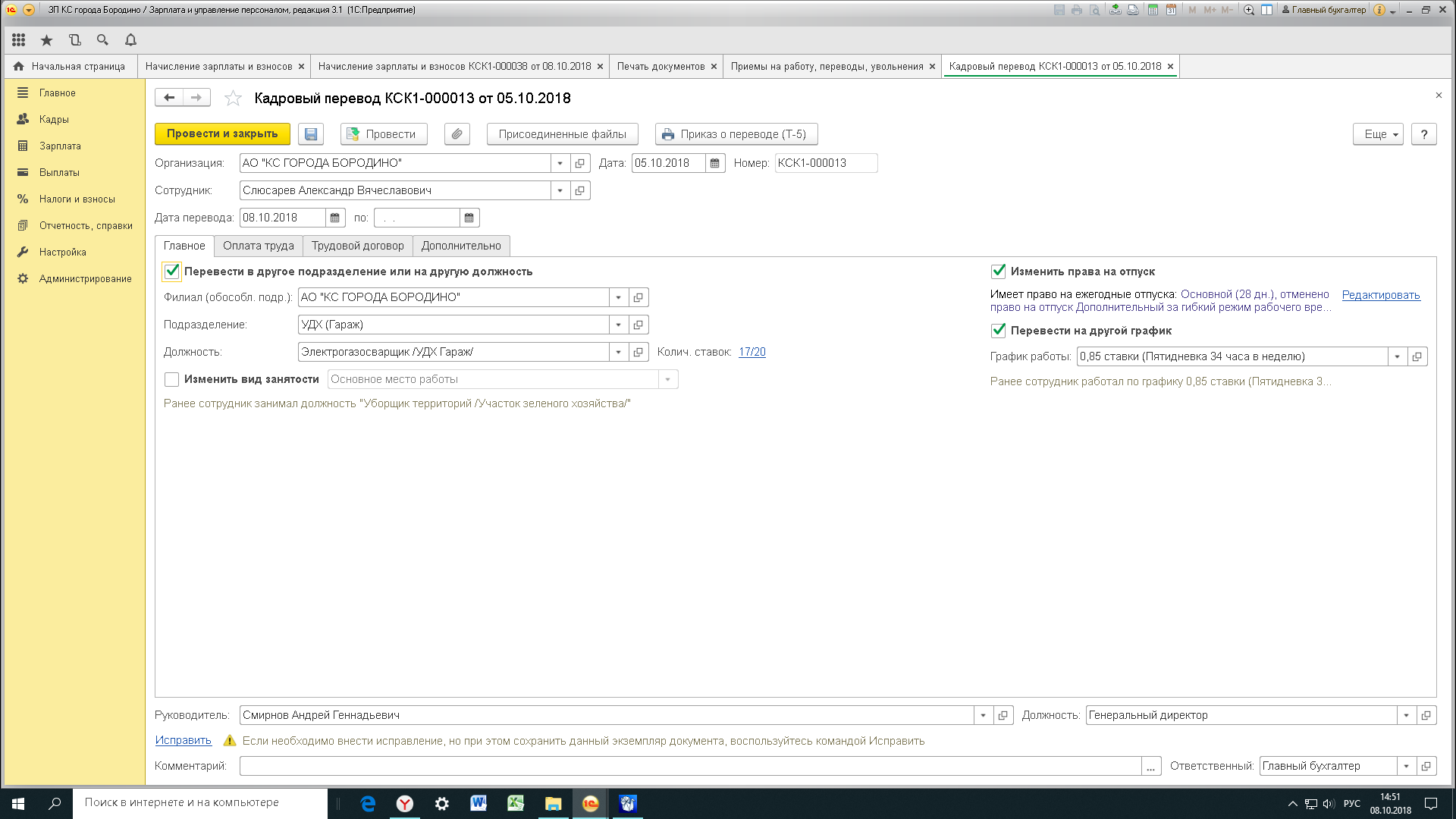 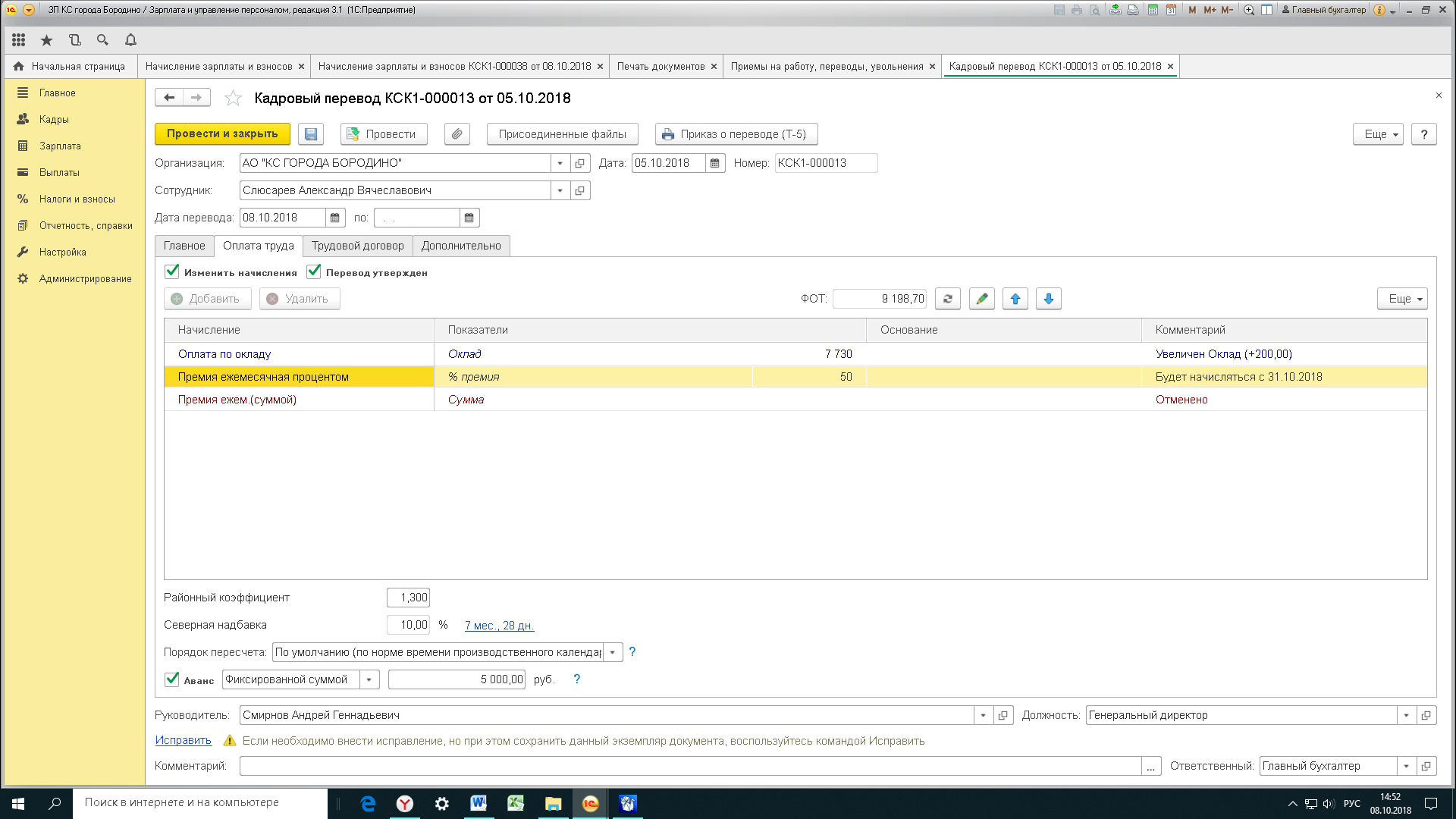 3. начисление зарплаты, не учитывается премия!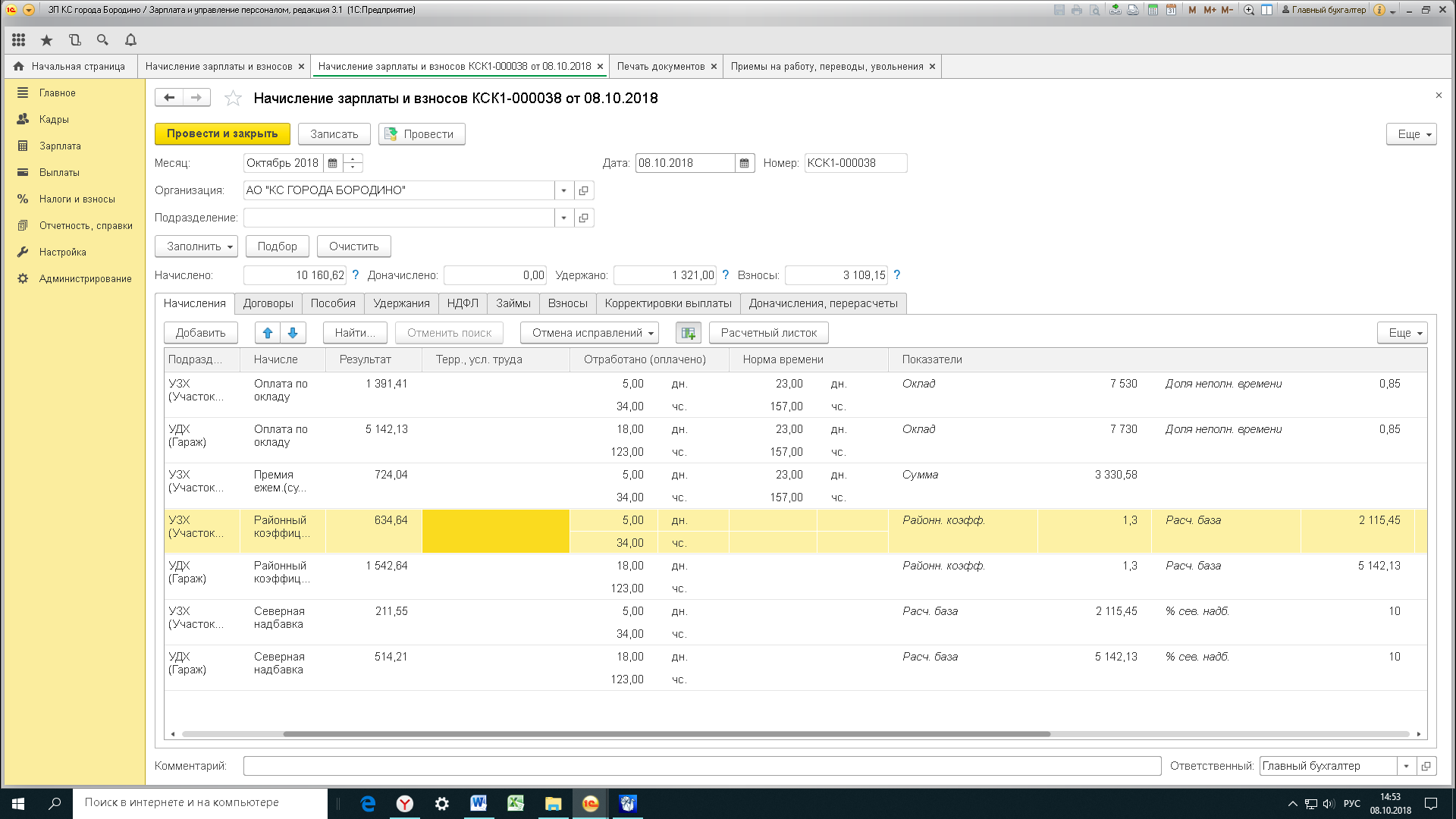 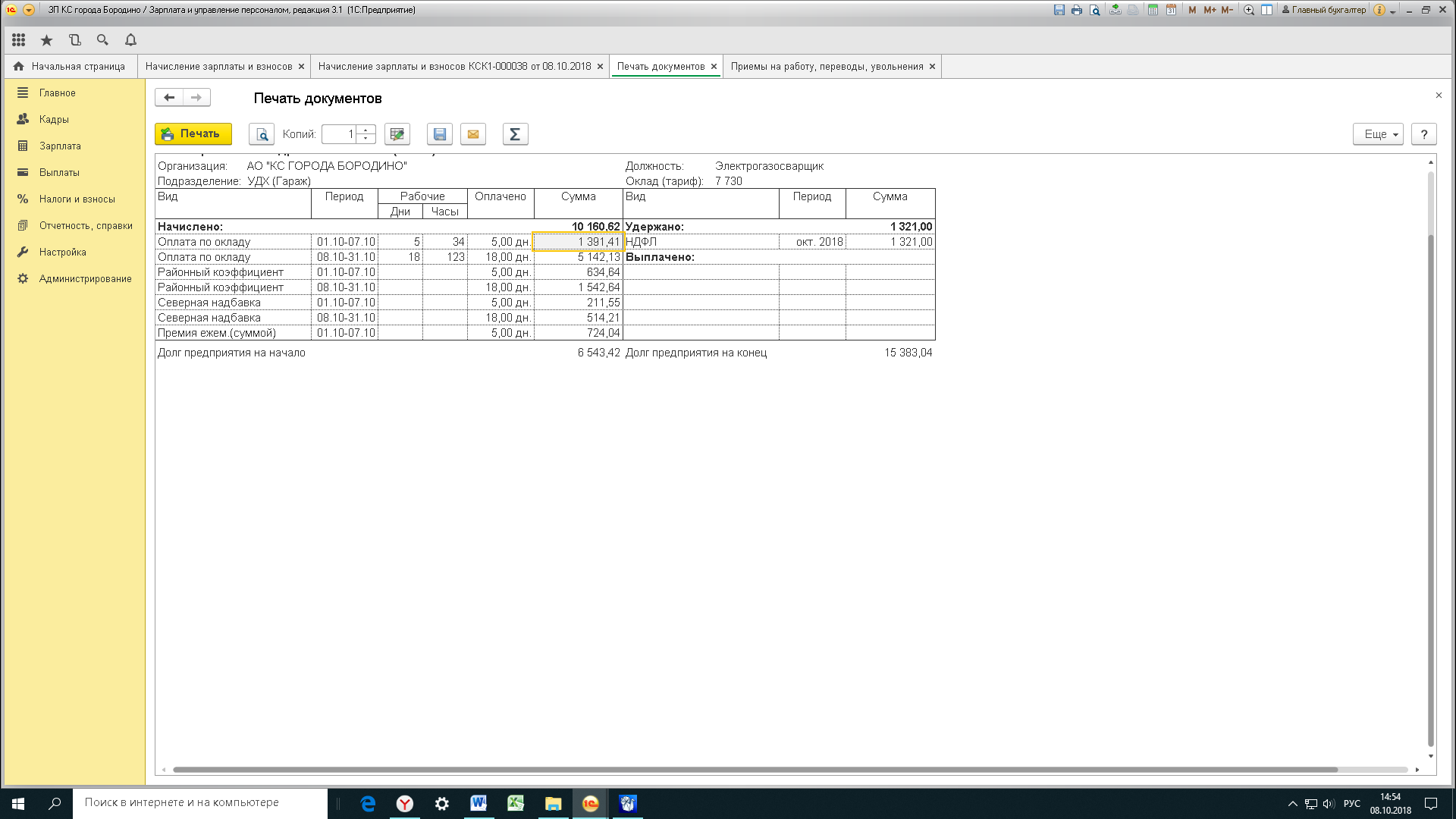 